Porozumění textu v angličtině (každá správná odpověď hodnocena dvěma body)Read the article below and answer the following five questions related to the text.Vladimir Kara-Murza: Family's heartbreak at Putin critic's jail termEvgenia Kara-Murza has been surviving on autopilot ever since her husband, Vladimir, was convicted of treason for his public criticism of President Vladimir Putin and Russia's war on Ukraine.On Monday, the Russian opposition politician was sentenced to 25 years in a high security prison and his wife has no idea when she or the couple's three children will ever see him again. She's been so outspoken herself, she can't risk travelling to Russia in case she too ends up in jail."I'm afraid they might detain me to put pressure on Vladimir, and I can't afford him losing my voice as well, or leaving our kids without both parents," Evgenia explained over the phone from the US, where the family live for safety.She says she's "heartbroken" - she hasn't even been allowed to speak to her husband since his arrest over a year ago - but for now she's numbed herself against the enormity of the verdict to focus on rallying international support.Vladimir Kara-Murza is also a British citizen, but whilst the US, Canada and Latvia moved quickly to sanction Russian officials they hold responsible for the activist's plight, his own government has been left playing catch-up.On Friday, the UK Foreign Office announced sanctions against one judge and two investigators involved in Kara-Murza's trial, as well as two Federal Security Service (FSB) agents suspected of links to his sudden, critical illness in 2015 and 2017 caused by a toxin that has never been identified. Evgenia welcomed that move, but it's well short of the more than 30 names she put forward. "It only saddens me that it took a year of unlawful detention, a horrific sentence of 25 years in a strict regime and a very concerning deterioration of my husband's health for the British government to move to a somewhat stronger response," she told me, shortly after the announcement.Vladimir Kara-Murza has again been losing feeling in both his feet and his left hand - symptoms which first appeared after his poisoning. A prison doctor has diagnosed polyneuropathy, which affects the nerves."For years, he was able to keep those symptoms at bay with regular exercise, but now they've returned and seem to be spreading," Evgenia says. "I believe the Russian authorities are using it as torture; slowly killing a person."Vladimir Kara-Murza was born in Moscow in 1981 and moved to the UK as a teenager when his mother married a Yorkshireman. He went to public school in Harrow then read history at Cambridge. He has a taste for tweed jackets and smoking pipes, and in one of the letters he sent me from prison, he listed Yes, Minister! and Fawlty Towers among his favourite TV shows. Kara-Murza is as eloquent in English as in Russian, and uses both to condemn how President Putin has systematically crushed the democratic values that the activist holds so dear.But his political ambitions have always focused firmly on his homeland. In his application to study at Cambridge, which I was shown, a teenage Kara-Murza described his greatest aspiration as "leading the country in which I was born".He grew up during Russia's short-lived but intense burst of democratic chaos as the Soviet Union fell apart. At 13, he even set up his own children's political party and tried to get it registered with the Justice Ministry in Moscow, which refused. 01. Who is Vladimir Kara-Murza?a) Minister in Vladimir Putin’s governmentb) Russian ambassador to the United Kingdomc) Russian opposition politiciand) UK Foreign Office employee02. Where does Evgenia Kara-Murza currently live?a) in Russiab) in Great Britainc) in Latviad) in the U.S.A.	03. Where was Vladimir Kara-Murza born?a) in Russiab) in Great Britainc) in Latviad) in the U.S.A.04. What happened to Vladimir Kara-Murza in-between 2015 and 2017?a) He was expelled from the Cambridge Universityb) He fell ill after allegedly being poisoned by the Russian intelligence service FSBc) He was sentenced to 25 years in prison after a lengthy triald) He fell into a coma 05. While living in the UK, Vladimir Kara-Murza…a) studied law at Cambridgeb) liked smoking cigarsc) liked to watch the Monty Python filmsd) wanted to return to Russia and become a leader Oborové otázky v angličtině (každá správná odpověď hodnocena dvěma body)06. The author of the essay “Two Treatises of Government” is:a) Thomas Hobbesb) Niccolo Machiavellic) John Locked) Benjamin Franklin07. The last serious, though not successful, assassination attempt against the president of the United States was aimed againsta) Abraham Lincolnb) Franklin Delano Rooseveltc) John Fitzgerald Kennedyd) Ronald Reagan08. What policy area is the Czech EU Commissioner Věra Jourová in charge of?a) Values and Transparencyb) Democracy and Demographyc) Justice and Freedom of Speechd) Innovation, Research, Culture, Education and Youth09. Russia termed the full-scale invasion of Ukraine in 2022 as:a) Holy Warb) Special Military Operationc) Special Military Raidsd) Pre-emptive Surgical Strikes10. Soon after the Second World War, Europe was split into East and West. The Berlin Wall, which separated East and West Berlin for almost three decades, was a symbol of this division until its fall in 1989. Which of these statements is true?a) The reunification of Germany in 1990 brought West Germany into the European Union.b) Resistance against communist rule in Central and Eastern Europe led to the fall of the Berlin Wall.c) Germany beat Argentina in the 1990 football World Cup. d) The reunification of Germany terminated West Germany’s membership in the European Coal and Steel Community. Oborové otázky v češtině (každá správná odpověď hodnocena jedním bodem)11. Kde v období první československé republiky sídlila Poslanecká sněmovna?a) v Národním divadleb) v Národním museuc) v Rudolfinud) na Pražském hradě12. Kdo je Roberta Metsolaová?a) předsedkyně Evropského parlamentub) stojí v čele Výboru regionůc) šéfka Evropské služby pro vnější činnostd) prezidentka Evropské centrální banky13. Ve kterém roce se uskutečnily první přímé volby prezidenta České republiky?a) 2018b) 2010c) 2013d) 201614. Kdo byl prvním afroamerickým prezidentem USA?a) Barack Obamab) Neil Youngc) Kamala Harrisd) Kofi Annan15. Které z tzv. starých členských zemí EU nejsou nyní (duben 2023) členy eurozóny?a) Finsko, Švédsko, Dánskob) Finsko, Švédsko, Dánsko, Velká Britániec) Portugalsko, Velká Británie, Finskod) Švédsko, Dánsko16. Smlouva o vytvoření stabilního politického prostředí v České republice uzavřená mezi Českou stranou sociálně demokratickou a Občanskou demokratickou stranou v roce 1998 bývá také nazývána jako?a) smlouva o neútočeníb) opoziční smlouvac) gentlemanská dohodad) vládní smlouva17. Kolik členských států má Organizace spojených národů?a) 50-100b) 101-150c) 151-200d) 201-25018. Shromáždění, volené na 5 let občany členských zemí Evropské unie, se jmenuje?a) Valné shromáždění Evropské unieb) Evropská komisec) Evropský parlamentd) Rada evropské bezpečnosti19. Kolik členů má horní komora českého parlamentu – Senát PČR?a) 120b) 56c) 93d) 8120. V letech 1973–1975 skončil v jihovýchodní Asii dlouholetý a vleklý konflikt. O který se jednalo?a) Burskou válkub) Šestidenní válkuc) Válku ve Vietnamud) Válku v Kambodži21. Se kterými kraji sousedí Olomoucký kraj?a) s Pardubickým, Moravskoslezským, Jihomoravskýmb) s Moravskoslezským, Jihomoravským, Zlínským, Pardubickým, Královehradeckýmc) s Pardubickým, Jihomoravským, Zlínským, Moravskoslezskýmd) s Moravskoslezským, Jihomoravským, Zlínským22. Který z následujících politiků působil v letech 1990-1991 jako předseda Občanského fóra?a) Václav Havelb) Miloš Zemanc) Jiří Dienstbierd) Václav Klaus23. Která země předsedala od 1.7. do 31.12.2022 Evropské unii?a) Švédskob) Franciec) Českod) Polsko24. Která z uvedených politických stran nemá poslanecký klub v Poslanecké sněmovně?a) KDU-ČSLb) TOP09c) STANd) ČSSD25. Který z uvedených politiků není místopředsedou Senátu?a) Jiří Drahošb) Miloš Vystrčilc) Jiří Oberfalzerd) Tomáš Czernin26. Před osmdesáti lety došlo k nejvýznamnějšímu projevu odporu Židů proti nacistické likvidační mašinerii. O kterou událost se jednalo?a) židovské povstání ve varšavském ghettub) revoluci v Babim jaruc) bitvu v Terezíněd) vznik Yad Vashem27. Kdo z následujících nepatřil k lídrům protirežimních listopadových událostí v roce 1989 a zakladatelům Občanského fóra?a) Václav Havelb) Marián Čalfac) Jiří Dienstbierd) Petr Pithart28. Kašmír je historické území a bývalé knížectví v Himálaji, dnes nárokované a spravovanéa) Indií, Pákistánem a částečně i Čínoub) Indií, Bangladéšem a částečně i Nepálemc) Pákistánem, Bangladéšem a částečně též Iránemd) Íránem, Irákem a částečně též Afgánistánem29. Která instituce sídlí v Černínském paláci?a) Ministerstvo zahraničních věcíb) Úřad vlády ČRc) Poslanecká sněmovnad) Senát30. Ve kterém roce se budou konat další volby do Evropského parlamentu?a) 2023b) 2024c) 2025d) 202631. Jak se jmenoval jeden z nejvýznamnějších filozofů českých dějin, který se zabýval fenomenologií, dílem E. Husserla, J. A. Komenského, či T. G. Masaryka a byl rovněž jedním z prvních mluvčích Charty 77?a) Václav Bendab) Václav Havelc) Jan Patočkad) Václav Bělohradský 32. Jaký je postoj Pirátské strany k Evropské unii?a) proevropská, s preferencí pro supranacionální přístupb) proevropská s výhradami, s preferencí pro mezivládní přístupc) zásadně protievropská, podporující zrušení Evropské unied) protievropská, podporující vystoupení ČR z EU33. Která země se stala od ledna 2023 členem eurozóny?a) Chorvatskob) Kyprc) Estonskod) Slovinsko34. Kdo je současnou hlavou státu Maďarska zvolenou v březnu roku 2022?a) János Áderb) Peter Rónac) Árpád Gönczd) Katalin Éva Novák35. Co je to „byrokracie“?a) Systém vlády, který klade důraz na individuální svobodub) Systém vlády, který klade důraz na silnou armáduc) Komplexní systém správních úřadů a úředníkůd) Typ politické strany se silnou organizační strukturou36. Jak se souborně označuje revoluční období, které započalo 17. prosince 2010 po upálení tuniského mladíka Muhammada Buazízího, postupně se rozšířilo napříč státy Severní Afriky a Blízkého východu, a dodnes pozůstatky těchto událostí pozorujeme v občanské válce v Sýrii, nebo Jemenu? a) Islámský odporb) Arabská změnac) Islámské jarod) Arabské jaro37. Jak se jmenuje nejsledovanější televizní stanice u republikánských voličů na středozápadě USA?a) Fox Newsb) Pride, Freedom and Guns News (PFG news)c) Eagle Newsd) Elk News38. Které země jsou zakládajícími členy tzv. Visegrádské skupiny?a) Maďarsko, Polsko, ČSFR, Slovinskob) Rakousko, Maďarsko, Polsko, Slovenskoc) ČSFR, Maďarsko, Polskod) Polsko, ČSFR, Rakousko39. V parlamentních volbách 2021 kandidovala předvolební koalice SPOLU. Které strany ji tvoří?a) STAN, ODS a KDU-ČSLb) ODS, TOP09 a STANc) KDU-ČSL, ODS a TOP09d) KDU-ČSL, STAN a TOP09
40. Ve kterém roce nastoupil poprvé Vladimír Putin jako prezident po svém zvolení do úřadu ruského prezidenta, který od té doby vykonává až dodnes, pouze s jednou čtyřletou pauzou, v níž zastával úřad premiéra?a) v roce 2000b) v roce 2008c) v roce 1991d) v roce 2002 PEV   Písemný test programu (PT)   Evropská studia a     diplomacie   (Prezenční bakalářské sdružené studium)             Mezinárodní vztahy a    bezpečnost   (Prezenční bakalářské sdružené studium)   Politická komunikace a       marketing   (Prezenční bakalářské sdružené studium)   Politologie  
     (Prezenční bakalářské sdružené studium)
     varianta testu: 01A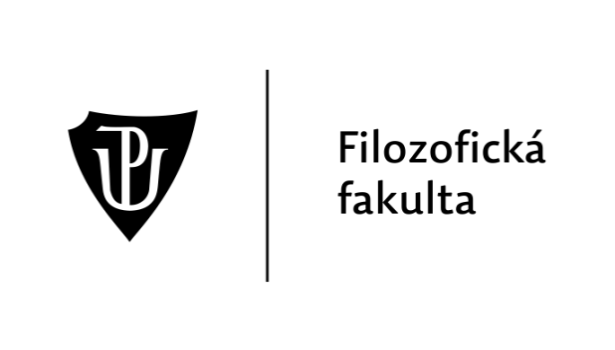 2023